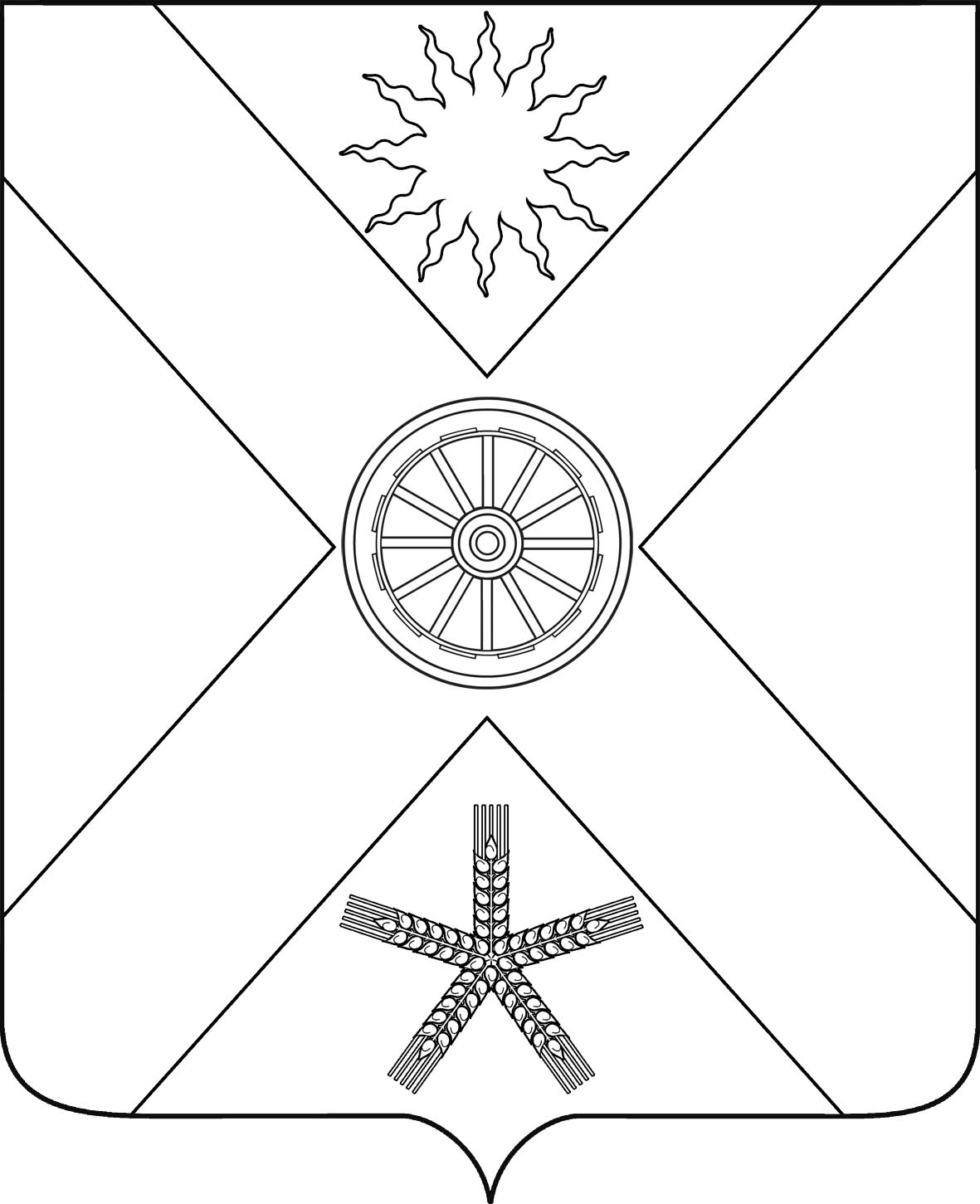 РОССИЙСКАЯ ФЕДЕРАЦИЯРОСТОВСКАЯ  ОБЛАСТЬ ПЕСЧАНОКОПСКИЙ РАЙОНМУНИЦИПАЛЬНОЕ ОБРАЗОВАНИЕ«ПЕСЧАНОКОПСКОЕ СЕЛЬСКОЕ ПОСЕЛЕНИЕ»АДМИНИСТРАЦИЯ ПЕСЧАНОКОПСКОГО СЕЛЬСКОГО ПОСЕЛЕНИЯПОСТАНОВЛЕНИЕ   28.01.2016                                      № 34                                       с.Песчанокопское      	Руководствуясь п.п.7, 12, 19 ст.39.12 Земельного Кодекса РФ,Постановляю:   1. Признать несостоявшимся аукцион по продаже права аренды на земельный участок из состава земель населенных пунктов, назначенный на 28.01.2016 г., в отношении лота №  1 по причине отсутствия участников: Лот № 1: земельный участок из состава земель населенных пунктов, местоположение: Ростовская область, Песчанокопский район, с. Песчанокопское, ул. имени Б.И.Кучма,  № 1, кадастровый номер: 61:30:0000000:2703. Разрешенное использование – жилые дома блокированной застройки. Площадь: 900 кв.м.   3. Сектору имущественных и земельных отношений  Администрации Песчанокопского сельского поселения опубликовать сведения о несостоявшемся  аукционе в газете «Колос», на официальном сайте торгов Ростовской области в соответствии с действующим законодательством, разместить настоящее постановление на официальном сайте Администрации Песчанокопского сельского поселения в сети Интернет.     4. Контроль за исполнением постановления  оставляю за собой.Глава  Песчанокопского сельского поселения                                                                      Ю.Г.АлисовПостановление  вносит: Начальник сектора имущественных и земельных отношений                             О  признании  аукциона несостоявшимся по продаже права аренды на земельные участки в отношении лота №  1   по причине отсутствия участников  